Science  Year 4              Topic: Three States of MatterUse one of these words to complete each statement:       liquids,   heat,    shape,   temperatures,   cool,   melts,    volume,    particles,   solid,    freezingTop of FormBottom of Form1. To turn a liquid into a solid, you need to         it.

2. To turn a solid into a liquid, you need to    it.

3. When a solid     it turns into a liquid.

4. Pouring a liquid from one container to another does not change its    .

5. Liquids always take the     of their container.

6. If you freeze water, it will become a  

7. Different solids melt at different  .

8. To stop ice from melting, you need to keep it below   point.

9. You can pour    but not solids.

10. Some solids, like sand, can be poured. This is because any quantity of sand is made up of many thousands of tiny pieces called  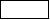 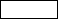 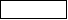 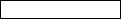 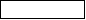 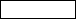 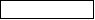 